Regulamin Międzyszkolnego Konkursu Ortograficznegodla uczniów kl. IV-VIIIUrodzinowe dyktando dla Gdyni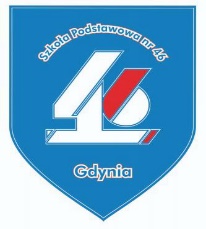 III edycja 2023/2024§1ORGANIZATOR1. Organizatorem Międzyszkolnego Konkursu Ortograficznego „Urodzinowe dyktando                           dla Gdyni” jest Szkoła Podstawowa Nr 46 w Gdyni.2. Konkurs skierowany jest do uczniów szkół podstawowych klas IV-VIII z terenu Gdyni.§2Cele konkursu     Celem konkursu jest rozbudzanie i rozwijanie zainteresowań ortograficznych                                  wśród uczniów, utrwalanie poznanych zasad, a także popularyzacja wiedzy o naszym mieście – jego historii i współczesności, ważnych postaciach i instytucjach związanych z morzem. Konkurs ma za zadanie zintegrować okoliczne środowiska szkolne, uczyć zasad zdrowego współzawodnictwa, promować szkołę w środowisku lokalnym.§ 3PRZEBIEG KONKURSU1. Konkurs adresowany jest do uczniów klas IV-VIII szkół podstawowych z terenu Gdyni. 2. Konkurs składa się z dwóch etapów – szkolnego i międzyszkolnego. 3. Konkurs przeprowadzany będzie w dwóch kategoriach wiekowych – uczniowie klas                 IV-VI oraz VII-VIII. 4. W każdej kategorii wiekowej przyznane zostaną: I, II i III miejsce oraz 3 wyróżnienia.5. Każda szkoła wybiera swego koordynatora, który będzie czuwał nad przebiegiem szkolnego etapu konkursu. 6. Udział szkoły w konkursie należy potwierdzić najpóźniej do 20.12.2023 r. , przesyłając drogą elektroniczną kartę zgłoszenia /załącznik nr 1/. 7. Etap szkolny konkursu (dyktando konkursowe dla klas IV-VI oraz VII-VIII) odbędzie się równolegle we wszystkich szkołach – 10 stycznia 2024 r. Organizator zobowiązuje się przesłać tekst dyktanda 9 stycznia do godz.12.00 na adres e-mail szkolnego koordynatora.                Nad przebiegiem konkursu czuwa nauczyciel uczący w danej klasie języka polskiego; następnie sprawdza prace, a wyniki przekazuje koordynatorowi, który sporządza protokół /załącznik                       nr 2/ i przesyła go organizatorowi drogą mailową do dnia 17.01.2024 r. 8. Do etapu międzyszkolnego w każdej kategorii kwalifikuje się po dwóch uczniów,                                     którzy popełnili najmniej błędów. 9. Etap międzyszkolny ( dyktando w dwóch kategoriach  - dla k.IV-VI oraz VII-VIII odbędzie się 24.01.2024 r. o godz.10.00 w Szkole Podstawowej nr 46 w Gdyni. 10. Laureaci etapów szkolnych przyjeżdżają na etap międzyszkolny pod opieką rodziców bądź nauczycieli. Organizator nie pokrywa kosztów przejazdu. 11. Zwycięzców wyłoni komisja powołana przez dyrektora Szkoły Podstawowej Nr 46 w Gdyni. Organizator zastrzega sobie prawo do zmiany formuły konkursu.§ 4NAGRODYLaureat Międzyszkolnego Konkursu Ortograficznego  ( w każdej kategorii ) otrzyma  nagrodę rzeczową oraz tytuł Mistrza Ortografii.Za zajęcie II i III miejsca oraz wyróżnień uczniowie otrzymają nagrody rzeczowe.Każdy uczestnik etapu międzyszkolnego, bez względu na wynik, otrzyma dyplom                            oraz upominek.Gala rozdania nagród połączona ze zwiedzaniem odbędzie się w Akademii Marynarki Wojennej.Informacja o terminie rozdania nagród zostanie przesłana do szkolnych koordynatorów.dane organizatora: Szkoła Podstawowa nr 46 im.Franciszka Sokoła81-571 Gdynia, ul. Chwaszczyńska 26tel. 58 629 12 69adres e-mail: sekretariat@sp46.edu.gdynia.plWszelkie pytania dotyczące spraw organizacyjnych konkursu prosimy kierować na adres mailowy szkoły bądź bezpośrednio do koordynatora konkursu:Emilia Stachura – adres e-mail: emilia.stachura@zsp4gdynia.plUdział w konkursie jest równoznaczny z wyrażeniem przez uczestników zgody na przetwarzanie    przez organizatora ich danych osobowych oraz wizerunku na potrzeby organizatora.Załącznik nr 1 Formularz zgłoszenia szkoły do udziałuw międzyszkolnym konkursie ortograficznymUrodzinowe dyktando dla GdyniDane szkoły Nazwa szkoły: ………………………………………………………………………… Adres szkoły: …………………………………………………………………………. Telefon/ fax: ………………………………………………………………………….. Dane szkolnego koordynatora konkursu:Imię i nazwisko: ………………………………………………………………….. Telefon: ……………………………………………………………………………… E-mail: ……………………………………………………………..………………..  …………………………………………… szkolny koordynator konkursuZałącznik nr 2Protokół z przebiegu wewnątrzszkolnego etapumiędzyszkolnego konkursu ortograficznegoUrodzinowe dyktando dla GdyniII edycja 2022/2023KATEGORIA IV-VI     Etap wewnątrzszkolny Międzyszkolnego Konkursu Ortograficznego w Szkole Podstawowej …………………………………………………………………………………………….............................................. odbył się dnia …………………………………………. .     W konkursie wzięło udział …………………………….. uczniów. Do etapu międzyszkolnego zakwalifikowano/ max 2 osoby/: KATEGORIA VII-VIII     Etap wewnątrzszkolny Międzyszkolnego Konkursu Ortograficznego w Szkole Podstawowej …………………………………………………………………………………………….............................................. odbył się dnia …………………………………………. .     W konkursie wzięło udział …………………………….. uczniów. Do etapu międzyszkolnego zakwalifikowano/ max 2 osoby/: ……………………………………… szkolny koordynator konkursu imię i nazwisko uczniaklasaimię i nazwisko nauczyciela przygotowującego uczniaimię i nazwisko uczniaklasaimię i nazwisko nauczyciela przygotowującego ucznia